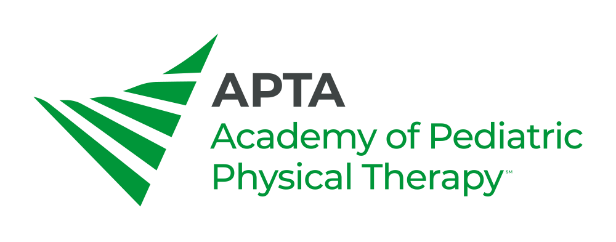 Call for Volunteers by LeadershipWho is putting out the call for volunteers? Position title: Number of volunteers needed: APTA Pediatrics members only?  Yes  /   No Description of Position: Any covered expenses or other benefits (CEUs, etc)?  How long will the position last? Time commitment (total hours per year; additional details may be included in the description of the position): Experience needed: Qualifications needed:  Acute Care PTAdvocacyCommunicationsCommunity outreachContent development/reviewDiversity & InclusionEarly CareerEducationFinanceGovernanceKnowledge TranslationLeadership DevelopmentMeeting PlanningMembership developmentMentoringNon-dues Revenue GenerationOnsite assistance at a meetingPaymentPediatricsPolicy & AdministrationPracticeProfessional DevelopmentProspective Student RecruitmentPublic AwarenessResearchReviewSocial MediaSpeaking EngagementsSportsStrategic planningStudent opportunitiesTechnologyWellnessWriting Articles or Blog PostsPlease provide a contact name for questions about the position:  Applicants will be asked to submit a CV and e-mail of interest; if you’d like to request any additional information, please indicate: Application deadline (please allow at least 3 weeks): Position Start Date: Publish Date: The Call for Volunteers will be posted on APTA Engage (https://engage.apta.org/volunteerresources/about-engage) and listed in the next issue of Milestones (the APTA Pediatrics newsletter). This form	 may be submitted to info@pediatricapta.org.  